NÁJEMNÍ SMLOUVA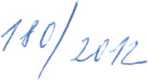 Pronajímatel:Město Ivanovice na Hané Palackého nám. 796 č.ú.: 8948250297/0100, KB Vyškov IČ: 00291846zastoupené Ing. Jozefem Heretikem - starostou městaaNájemce:Výzkumný ústav rostlinné výroby, v.v.i.Praha 6 - Ruzyně Dmovská 507 IČ: 00027006 DIČ: CZ00027006Bankovní spojení: Komerční banka Praha 6, č.ú. 25635-061/0100zastoupený Dr. Ing. Pavlem Čermákem - ředitelem ústavu uzavírají tuto nájemní smlouvu:I.Pronajímatel je vlastníkem pozemků:Pare. č. 2552 (orná půda) o výměře 20805m2 aPare. č. 2554 (orná půda) o výměře 47548m2, oba v kat. území Ivanovice na Hané.II.Pronajímatel pronajímá nájemci pozemek pare. č. 2552 (orná půda) o výměře 20805m2 a dále část pozemku pare. č. 2554 (orná půda) o výměře 46048m2 na dobu neurčitou s výpovědní lhůtou jeden rok.III.Výše ročního nájemného za oba pozemky je 15.546,- Kč/rok + daň z nemovitosti 7.717 Kč/rok. Celkem tedy 23.263,- Kč ročně. Právní vztah založený touto smlouvou lze ukončit dohodou nebo písemnou výpovědí. Účastníci smlouvy se dohodli na tříměsíční výpovědní lhůtě a to vždy jen k 1. říjnu běžného roku výpovědí doručenou nej později do tří měsíců před tímto dnem.IV.Pozemek se pronajímá k zemědělskému využití na provádění pokusů pro výzkumné účely.V.Nájemce se zavazuje platit nájemné ročně, vždy k 31.10. běžného roku na základě faktury vystavené pronajímatelem.VI.Tuto nájemní smlouvu schválila rada města na svém jednání dne 15.2.2012.VII.Nájemce se touto smlouvou zavazuje užívat pozemek ktomu, kčemu je smluvně určen a není oprávněn bez souhlasu pronajímatele činit jakékoli změny na předmětu nájmu, kromě těch, které jsou touto smlouvou ujednány. V případě poškození nebo zničení pronajaté věci, je nájemce povinen poškozenou věc nahradit nebo uvést do původního stavu. Dále nájemce odpovídá za škody, které způsobí jinému svojí provozní činností na předmětu nájmu (§ 420 občanského zákoníku).VIII.Tato smlouva se vyhotovuje ve čtyřech stejnopisech, z nichž každá smluvní strana obdrží dvě. Změny a dodatky této smlouvy musí mít písemnou formu, jinak jsou neplatné. Nájemce je oprávněn opravit ve smlouvě zjevné početní chyby a případné nesrovnalosti ve výměře pozemků uvést do souladu s katastrem nemovitostí.V Ivanovicích na Hané dne 1.10.2012y Ing. Jozef Heretiky^starosta městaDr. Ing. Pavel Čermák
ředitel ústavu